МИНИСТЕРСТВО НАУКИ И ВЫСШЕГО ОБРАЗОВАНИЯ РОССИЙСКОЙ ФЕДЕРАЦИИФедеральное государственное бюджетное образовательное учреждение высшего образования «Пермский государственный национальный исследовательский университет» Кафедра предпринимательства и экономической безопасностиОТЧЕТоб учебной практикепо специальности 38.05.01 Экономическая безопасность, (шифр, наименование)специализация «Экономико-правовое обеспечение экономической безопасности»						(наименование)Выполнила:Студентка 4 курса очной формы обучениягруппы ЭКБ-3,4Вершинина Полина Владимировна                 		_________________(Ф.И.О.)								(подпись)Проверили:Руководитель практики от университета:(Ф.И.О., должность, ученая степень, ученое звание)				(подпись)Пермь, 2019ВВЕДЕНИЕЦелью прохождения учебной практики является углубление и закрепление знаний и компетенций, полученных в процессе теоретического обучения, приобретение студентами первоначальных практических навыков в решении конкретных проблем, формировании первичных профессиональных умений и навыков. В частности, прохождение учебной практики направлено на: формирование системного подхода к профессиональной деятельности и основных представлений о специфике различных её видов; формирование профессиональных черт экономиста широкого профиля; формирование представлений о профессиональной этике в учетно-контрольной и аналитической деятельности и основ профессиональной культуры; углубление и закрепление базовых знаний в области учетно-контрольной и аналитической деятельности; формирование умений самостоятельной работы, самоанализа и самооценки результатов собственной деятельности; закрепление теоретических знаний, полученных в процессе обучения; развитие потребностей в самообразовании и систематическом самоусовершенствовании; изучение современного состояния учетно-контрольной и аналитической деятельности и изучение инновационного профессионального опыта. Основные задачи практики: профессионально-мотивационная: подготовка обучающихся к целостному восприятию учетной, контрольной и аналитической профессии и готовности выполнять функцию консультанта; воспитание устойчивого интереса к профессии, убежденности в правильности ее выбора; формирование целостной научной картины учетно-контрольной и аналитической деятельности; формирование современного, научного профессионального мышления; обучающая: формирования у обучающихся базовых умений и компетенций в сфере бухгалтерского учета, экономического анализа и аудита; формирование готовности студента магистратуры разрабатывать методическое обеспечение учетного процесса, контрольной и аналитической деятельности на предприятиях, а также на уровне министерств и ведомств. профессионально-творческая: развитие профессиональных способностей и формирование творческого мышления у будущих специалистов в учетно-контрольной и аналитической деятельности; формирование опыта творческой деятельности, исследовательского подхода к решению профессиональных задач; формирование профессионально значимых качеств личности и активной профессиональной позиции.Учебная практика проходила с 25.06.2019г.  по 06.07.2019 г. в отделении полиции №2 (Дислокация Индустриальный район) в отделе экономической безопасности и противодействия коррупции Управления МВД России по г. Перми, находящегося по адресу: 614036 г. Пермь, ул. Леонова, д. 17.Раздел 1. ХАРАКТЕРИСТИКА МЕСТА ПРОХОЖДЕНИЯ ПРАКТИКИ МВД России: понятие, структура, задачиСогласно «Положению о Министерстве внутренних дел Российской Федерации», утверждённому указом Президента Российской Федерации от 21 декабря 2016 г. N 699 [12]:  Министерство внутренних дел Российской Федерации (МВД России) является федеральным органом исполнительной власти, осуществляющим функции по выработке и реализации государственной политики и нормативно-правовому регулированию в сфере внутренних дел, в сфере контроля за оборотом наркотических средств, психотропных веществ и их прекурсоров, в сфере миграции (далее - сфера внутренних дел), а также правоприменительные функции по федеральному государственному контролю (надзору) в сфере внутренних дел Структура МВД имеет несколько уровней (Приложение А). Главенствующие функции выполняет Центральный Аппарат, состоящий из Главных управлений, Департаментов, Управлений и Национального центрального бюро Интерпола. В подчинении находятся: территориальные органы, организации системы и загранаппарат МВД России. Территориальные органы имеют также несколько уровней:Межрегиональный.Окружной.Региональный.Районный. Руководство деятельностью МВД России осуществляет Президент Российской Федерации.Начальником Управления МВД России по г. Перми является Алексей Михайлович Туров, полковник полиции. Основные задачи МВД России:1) выработка и реализация государственной политики в сфере внутренних дел;2) нормативно-правовое регулирование в сфере внутренних дел;3) обеспечение федерального государственного контроля (надзора) в сфере внутренних дел;4) обеспечение защиты жизни, здоровья, прав и свобод граждан Российской Федерации, иностранных граждан, лиц без гражданства, противодействие преступности, охрана общественного порядка и собственности, обеспечение общественной безопасности, предоставление государственных услуг в сфере внутренних дел;5) управление органами внутренних дел Российской Федерации (далее - органы внутренних дел);6) обеспечение социальной и правовой защиты сотрудников органов внутренних дел, федеральных государственных гражданских служащих и работников системы МВД России, граждан, уволенных со службы в органах внутренних дел с правом на пенсию, членов их семей, а также иных лиц, соответствующее обеспечение которых на основании законодательства Российской Федерации возложено на МВД России.МВД России осуществляет свою деятельность непосредственно и (или) через органы внутренних дел.1.2. История становления Управления экономической безопасности и противодействия коррупции в Пермском крае Обеспечение экономической безопасности страны – одно из важнейших направлений деятельности органов внутренних дел. Определяя стратегию и тактику своих действий, МВД России в современной ситуации исходит из того, что стабильное развитие государственности невозможно без обуздания преступности. Особенно остро эта проблема стоит в связи с ростом экономической преступности.В начале ХХI в. укрепление политической и экономической стабильности нашего государства не сняло остроту и актуальность этого подразделения. С вступлением в действие нового Уголовного кодекса Российской Федерации количество преступлений, отнесенных к компетенции Федеральной службы по налоговым и экономическим преступлениям, увеличилось более чем в два раза: коррупция, взяточничество, изготовление и сбыт поддельных денежных знаков, рейдерство, уход от налогов, противоправные деяния в области приватизации, кредитно-финансовых и внешнеэкономических отношений – все это потребовало усиления активности со стороны сотрудников службы.В условиях реформирования системы органов внутренних дел в 2011 г. организация работы подразделений Экономической Безопасности и Противодействия Коррупции ГУ МВД России по Пермскому краю также претерпела значительные изменения организационно-правового характера.В соответствии с организационно-штатными изменениями структуры ГУ МВД России по Пермскому краю, создано Управление организации оперативно-розыскной деятельности. Состав данного управления сформирован за счет штатной численности управленческого аппарата 3-х управлений: Управление уголовного розыска, Управление по борьбе с экономическими преступлениями и Управление по налоговым преступлениям ГУВД по Пермскому краю.С 01.01.2012г. Управление организации оперативно-розыскной деятельности реорганизовано и создано Управление экономической безопасности и противодействия коррупции ГУ МВД России по Пермскому краю.Начальник Управления экономической безопасности и противодействия коррупции (далее - УЭБиПК) ГУ МВД России по Пермскому краю на сегодняшний день -  полковник полиции Александр Михайлович Журахов.	Основными задачами УЭБиПК ГУ МВД являются [16]:Выявление, предупреждение, пресечение и раскрытие преступлений экономической и коррупционной направленности, а также выявление и установление лиц, их подготавливающих, совершающих или совершивших.Взаимодействие в установленном порядке с территориальными органами иных федеральных органов исполнительной власти, органами исполнительной власти Пермского края, органами местного самоуправления по курируемому направлению оперативно-служебной деятельности.Организационно-методическое обеспечение деятельности подразделений Экономической безопасности и противодействия коррупции (далее – ЭбиПК) территориальных органов МВД России Пермского края на районном уровне по вопросам экономической безопасности.  Основные функции УЭБиПК [16]:Осуществление в порядке, установленном законодательством и иными нормативными правовыми актами Российской Федерации и МВД России, оперативно-розыскной деятельности.Организация и участие в выявлении, предупреждении, пресечении и раскрытии преступлений экономической и коррупционной направленности, в том числе категории тяжкие и особо тяжкие, совершенных организованными группами, преступными сообществами (преступными организациями), носящих транснациональный или межрегиональный характер либо вызывающих большой общественный резонанс, а также выявление и установление лиц, их подготавливающих, совершающих или совершивших:В топливно-энергетическом комплексе, в том числе в сфере добычи топливно-энергетических полезных ископаемых, производства нефтепродуктов, химического производства, производства и распределения электроэнергии, газа и воды.В сфере внешнеэкономической деятельности.В сферах финансового посредничества, страхования и рынка ценных бумаг, налогообложения, прав акционеров и собственников, банкротства.В оборонно-промышленном комплексе, на особо важных и режимных объектах и в закрытых административно-территориальных образованиях.В сфере промышленности, в том числе производства фармацевтической продукции, обрабатывающего производства.В сфере потребительского рынка, в том числе нарушение авторских и смежных прав, незаконного оборота подакцизной продукции; незаконного оборота биологических водных ресурсов.В сфере лесопромышленного комплекса, сельского хозяйства.В сфере строительства и жилищно-коммунального хозяйства.В сфере незаконного оборота драгоценных металлов, природных драгоценных камней.Организация и проведение оперативно-розыскных мероприятий по выявлению, предупреждению, пресечению нецелевого использования и хищения бюджетных средств в рамках реализации программ, приоритетных национальных проектов.Осуществление мероприятий по противодействию проникновения криминалитета и его представителей в органы государственной власти и местного самоуправления.Противодействие легализации (отмыванию) доходов, полученных преступным путем, фальшивомонетничеству; пресечение каналов финансирования терроризма и экстремизма.Организация и осуществление борьбы с организованной преступностью экономической направленности. Выявление и пресечение деятельности транснациональных и межрегиональных организованных групп, и преступных сообществ экономической направленности, в том числе преступных сообществ (преступных организаций), сформированных по этническому принципу, взаимодействие по данному направлению деятельности с территориальными органами МВД России.Организация и проведение исследований финансово-хозяйственных документов и ревизий в целях выявления, пресечения и раскрытия преступлений экономической и коррупционной направленности.Проведение оперативно-розыскных мероприятий по поступившим обращениям и иной информации о подготавливаемых, совершаемых или совершенных преступлениях экономической и коррупционной направленности, а также проверок, зарегистрированных в установленном порядке заявлений и сообщений о преступлениях, об административных правонарушениях, о происшествиях в сфере обеспечения экономической безопасности и противодействия коррупции.Осуществление в пределах своей компетенции по запросам оперативно-розыскных мероприятий в целях проверки достоверности и полноты сведений о доходах, об имуществе и обязательствах имущественного характера в порядке, установленном актами Президента Российской Федерации и нормативными правовыми актами МВД России.Осуществление в пределах своей компетенции оперативного сопровождения уголовных дел.Принятие в пределах своей компетенции мер по выявлению и устранению причин и условий, способствующих совершению преступлений экономической и коррупционной направленности.Анализ состояния административной практики и непосредственное осуществление в пределах своих полномочий производства по делам об административных правонарушениях в соответствии с законодательством Российской Федерации.Взаимодействие в пределах компетенции с иными подразделениями ГУ МВД России по Пермскому краю по вопросам административно-юрисдикционной деятельности.Координация работы по взаимодействию в сфере противодействия преступлениям экономической и коррупционной направленности с оперативными подразделениями системы МВД России, правомочными осуществлять оперативно-розыскную деятельность.Получение, обработка, анализ и реализация в пределах своей компетенции оперативно-розыскной информации по вопросам деятельности Управления.Предоставление в установленном порядке и в установленные сроки сведений, необходимых для формирования ведомственной и государственной статистической отчетности.Проведение приема граждан, своевременное и полное рассмотрение устных и письменных обращений граждан и организаций, принятие по ним соответствующих решений и направление ответов в установленный законодательством Российской Федерации срок.Организационно-методическое обеспечение деятельности подразделений ЭБиПК территориальных органов МВД России Пермского края на районном уровне, оказание практической помощи, разработка рекомендаций и методических пособий по раскрытию преступлений, отнесенных к компетенции.Выявление, обобщение и распространение передового отечественного и зарубежного опыта по противодействию преступности экономической и коррупционной направленности, а также перспективных форм и методов наиболее эффективного применения сил и средств полиции в установленной области деятельности.Формирование и ведение в установленном порядке учетов, баз данных, информационных систем.Использование в своей деятельности достижений науки и техники, информационных систем, сетей связи, а также современной информационно-телекоммуникационной инфраструктуры.Осуществление в пределах своей компетенции мероприятий по защите государственной тайны и конфиденциальной информации.Выполнение в соответствии с законодательством Российской Федерации, нормативными правовыми актами МВД России иных функций по вопросам деятельности Управления.Управление для осуществления своих задач и функций имеет право:Запрашивать и получать в установленном порядке от государственных и муниципальных органов, общественных объединений, организаций и должностных лиц сведения, справки, документы или их копии, необходимые для принятия решений по вопросам деятельности Управления.Использовать в пределах компетенции и в установленном порядке базы данных МВД России, ГУ МВД России по Пермскому краю и иные информационно-справочные системы, а также принимать участие в их формировании и ведении.Применять в порядке, установленном законодательством Российской Федерации, электронные формы приема и регистрации документов, а также электронные формы взаимодействия с территориальными органами иных федеральных органов исполнительной власти, расположенными на территории осуществления полномочий, органами исполнительной власти Пермского края, иными государственными органами, органами местного самоуправления, общественными объединениями и организациями.Осуществлять в порядке, установленном ГУ МВД России по Пермскому краю, проверки состояния работы по вопросам, относящимся к его компетенции, в территориальных органах МВД России Пермского края на районном уровне, участвовать в их инспектировании.Проводить в установленном порядке совещания, рабочие встречи, научно-практические конференции, семинары.Взаимодействовать в соответствии с международными договорами и законодательством Российской Федерации и в порядке, установленном МВД России, с компетентными органами иностранных государств и международными организациями в установленной сфере деятельности.Осуществлять иные полномочия в соответствии с законодательством Российской Федерации, иными нормативными правовыми актами, в том числе нормативными правовыми актами МВД России, а также правовыми актами ГУ МВД России по Пермскому краю	Нормативная база, используемая в работе УЭБ и ПК УМВД России.«Конституция Российской Федерации» (принята всенародным голосованием 12.12.1993) (с учетом поправок, внесенных Законами РФ о поправках к Конституции РФ от 30.12.2008 N 6-ФКЗ, от 30.12.2008 N 7-ФКЗ, от 05.02.2014 N 2-ФКЗ, от 21.07.2014 N 11-ФКЗ) [1].Федеральный закон "О полиции" от 07.02.2011 N 3-ФЗ [8].Федеральный закон от 18.12.91 года № 174-ФЗ «Уголовно-процессуальный кодекс РФ» (в ред.02.08.2019г.) [2].Федеральный закон от 12.08.95 года №144-ФЗ «Об оперативно - розыскной деятельности» [9].Федеральный закон от 13.06.96 года № 63-ФЗ «Уголовный кодекс РФ» (в ред. от 02.08.2019г.) [3].Федеральный закон от 31.07.98 года № 146-ФЗ «Налоговый кодекс РФ (часть первая)» [4].Федеральный закон от 05.08.2000 года № 117-ФЗ «Налоговый кодекс РФ (часть вторая)» [5].Федеральный закон от 30.12.2001 года № 195-ФЗ «Кодекс РФ об административных правонарушениях» (ред. от 02.08.2019г., с изменениями и дополнениями, вступившими в силу 02.08.2019г.) [6].Федеральный закон от 25.07.02 года №114-ФЗ «О противодействии экстремистской деятельности» [10].Федеральный закон от 10.01.03 года №19-ФЗ «О выборах Президента РФ» [7].Федеральный закон от 19.06.04 года №54-ФЗ «О собраниях, митингах, демонстрациях, шествиях и пикетированиях» [11].Указ Президента РФ от 13.09.04 года №1167 «О неотложных мерах по повышению эффективности борьбы с терроризмом» [13].Перечень не является исчерпывающим, так как помимо указанных НПА, деятельность руководствуется различными приказами, а также, НПА регионального и местного уровней. Характеристика деятельности отдела полиции №2 (дислокация Индустриальный район) Управления МВД России по г. Перми.Начальник - Алексей Михайлович Туров, полковник полиции Управление МВД России по г. Перми.	Управление экономической безопасности и противодействия коррупции Управления Министерства внутренних дел Российской Федерации по Пермскому краю входит в состав полиции и является оперативным подразделением, осуществляющим в пределах своей компетенции оперативно-розыскную деятельность, направленную на предупреждение, выявление и раскрытие преступлений против собственности, преступлений в сфере экономической деятельности, преступлений против интересов службы в коммерческих и иных организациях, а также преступлений против государственной власти, интересов государственной службы и службы в органах местного самоуправления.Основными показателями результативности деятельности УЭБиПК являются: - выявление, предупреждение, пресечение и раскрытие преступлений в сфере экономики и преступлений коррупционной направленности;- обеспечение возмещения материального ущерба;- экономический эффект от предотвращенных преступлений.Раздел 2. ОЦЕНКА ЭФФЕКТИВНОСТИ ДЕЯТЕЛЬНОСТИ ОТДЕЛА ПОЛИЦИИ №2 ПО ИНДУСТРИАЛЬНОМУ РАЙОНУ 2.1 Статистические данные по деятельности УЭБ и ПК в Пермском крае Согласно данным информационно-аналитических записок о результатах оперативно-служебной деятельности, а также, о состоянии правопорядка и основных результатах служебной деятельности, были достигнуты такие изменения:Проведена работа по декриминализации экономики и социальной сферы. Достигнут рост на 65,7% по количеству задокументированных латентных экономических преступлений, при этом на 70% категории тяжких и особо тяжких, на треть причинивших крупный ущерб.91,2% всех зарегистрированных преступлений выявляется органами внутренних дел (Рис. 1) на стадии приготовления и покушения всего выявлено 482 преступления (+22,6%).Рисунок 1 - Удельный вес преступлений, раскрытых органами внутренних дел в общей совокупности преступлений, в %.Правоохранительными органами выявлено 537 преступлений экономической направленности, в том числе тяжких и особо тяжких - 309. Материальный ущерб от указанных преступлений (по оконченным уголовным делам) составил 698544 тыс. рублей.Подразделениями органов внутренних дел выявлено 488 экономических преступлений, их удельный вес в общем массиве преступлений экономической направленности составил 90,9%.Количество преступлений экономической направленности, выявленных в прошлом году, выросло по сравнению с предыдущим годом на 40 % и составило 1 886 преступлений. Наибольший рост зафиксирован по преступлениям против собственности — на 89 %. Это различного рода мошенничества, присвоения, растраты.По сравнению с другими районами, в Индустриальном раскрывается в среднем около 7% всех преступлений города Перми (Рис. 2), в целом же, происходят колебания на протяжении этих лет. Максимальное значение – 21% - достигается в 2015 году. (Рис. 4)За 2018 г. в Индустриальном районе было зарегистрировано 102 преступления, что составило 12% от всей совокупности зарегистрированных преступлений в г. Перми. (Рис. 7) Из них 60 были направлены в суд (почти 60%). По сравнению с предыдущими годами это довольно положительная тенденция, значение превосходит 2017 год в 2 раза (Рис. 8).Рисунок 8 - Доля направленных дел в суд в общей совокупности зарегистрированных преступлений, в %. В среднем 44% зарегистрированных преступлений направляются в суд в Индустриальном районе, при том, что среднее значение по всем районам составляет 45,8%. Это свидетельствует о том, что в сравнении с другими районами ситуация в норме, однако, само значение показателя говорит о несовершенстве работы, так как больше половины дел не направляются в суд. Проанализируем динамику преступлений в сфере экономики (Табл. 1).Таблица 1 – Динамика преступлений в сфере экономикиВ динамике количество зарегистрированных преступлений колеблются. В 2018 году достигается значение – 102 преступления (70% по отношению к предыдущему году). Тяжкие и особо тяжкие преступления составляют около 80% в общей совокупности. Около 50% направляются в суд (только в 2017 году было 27%). По оперативным данным раскрывается не более 20% и только в 2014 году был достигнут уровень 80%.Рассмотрим динамику преступлений, совершенных против собственности (Рис. 9)Рисунок 9 -Зарегистрировано преступлений против собственности Как можно заметить, резко выросла раскрываемость по преступлениям в сфере против собственности (Рис. 9) Даже несмотря на то, что к 2018 г. произошло снижение на 10%, по отношению к предыдущим годам, что является положительной тенденцией деятельности. Оценим структуру преступлений, совершенных против собственности, согласно рисунку 10.Наибольшую часть составляют мошенничества, меньшую долю занимают присвоения, а величина краж приближена к минимальному значению (Рис. 10)Рисунок 10 - Структура преступлений против собственности Составим диаграмму, для того, чтобы оценить долю правонарушений коррупционной направленности по отношению ко всем остальным (Рис. 11)Рисунок 11 - Соотношение преступлений коррупционной направленности ко всей совокупностиПреступления коррупционной направленности составляют достаточно большой массив правонарушений, с которыми имеет дела УЭБиПК — на их долю приходится около 40 % от всех экономических преступлений. С точки зрения составов в эту группу входят: злоупотребление служебным положением, дача взятки, получение взятки, злоупотребление полномочиями, коммерческий подкуп либо иное незаконное использование физическим лицом своего должностного положения вопреки законным интересам общества и государства. Цель — получение выгоды в виде денег, ценностей, иного имущества или услуг имущественного характера, иных имущественных прав для себя или для третьих лиц либо незаконное предоставление такой выгоды указанному лицу другими физическими лицами, а также подобные деяния от имени или в интересах юридического лица.В числе коррупционных преступлений особое место занимают преступления, связанные со взяточничеством. В прошедшем году это каждое второе коррупционное преступление. Всего выявлено 293 таких преступления, из которых 5 случаев получения взяток в крупном и особо крупном размере, максимальный зафиксированный размер взятки — 2,7 млн рублей.Согласно проанализированным статистическим данным, за 2018 г., а также изучив динамику основных показателей отдела Полиции можно отметить, что функционирование предприятия имеет множество положительных тенденций.После проведения работ по декриминализации экономики и социальной сферы, достигнут рост по количеству задокументированных латентных экономических преступлений, при этом на 70% категории тяжких и особо тяжких, на треть причинивших крупный ущерб.Также возросло количество преступлений экономической направленности, выявленных в прошлом году, при этом большую долю занимают преступления, совершенные против собственности.   Несмотря на некоторые факторы, отрицательно влияющие на функционирование отдела полиции № 2 Индустриального района, его деятельность показала положительные тенденции по уровню раскрытия преступлений в сфере экономики по различным направлениям. В особенности высокий рост раскрываемости можно заметить по преступлениям против собственности.ЗАКЛЮЧЕНИЕ Обеспечение экономической безопасности страны – одно из важнейших направлений деятельности органов внутренних дел. Определяя стратегию и тактику своих действий, МВД России в современной ситуации исходит из того, что стабильное развитие государственности невозможно без обуздания преступности, так, более 90% преступлений раскрывается именно органами внутренних дел. Особенно остро эта проблема стоит в связи с ростом экономической преступности. Для эффективного функционирования страны и обеспечения ее безопасности в сфере экономики создано управление экономической безопасностью и противодействия коррупции.Управление экономической безопасностью и противодействия коррупции является необходимым управлением в структуре ГУ МВД на сегодняшний момент, так как число преступлений в экономической сфере возрастает с развитием технологий, информатизацией общества. Появляется новые способы мошенничества, коррупции, денежных махинаций и других противоправных действий.Специалисты по экономической безопасности должны, используя действующее законодательство, всеми законными методами и способами пресекать преступную деятельность в сфере экономики.В ходе практики была изучена специфика деятельности организации, выявлены и проанализированы слабые стороны, делающие работу в данной структуре менее перспективной.  Согласно проанализированным статистическим данным, за 2018 год, а также изучив динамику основных показателей отдела Полиции можно отметить, что функционирование предприятия имеет множество положительных тенденций.В Индустриальном районе в среднем раскрываются около 10-12% всех преступлений, относительно других районов г. Перми. Однако, это число является стабильным и практически не подвергается резким изменениям, по результатам статистического анализа деятельности отдела в период с 2013 по 2018 гг.Изучив количество дел по преступлениям, направленных в суд можно отметить, что показатель Индустриального района и показатель по городу в целом приблизительно равны. Несмотря на то, что показатель для данного района находится в норме, в целом же его значение слишком мало, что говорит о несовершенстве функционирования в этой области.Положительные показатели деятельности отдела полиции № 2 можно увидеть, проанализировав динамику преступления в период с 2013 по 2018 гг.Несмотря на некоторые факторы, отрицательно влияющие на функционирование отдела полиции № 2 Индустриального района, его деятельность показала положительные тенденции по уровню раскрытия преступлений в сфере экономики по различным направлениям. В особенности высокий рост раскрываемости можно заметить по преступлениям против собственности.Оценив структуру преступлений по их видам, заметно, что большую часть составляют мошенничества, а также преступления коррупционной направленности. Анализ динамики показателей раскрываемости преступлений, по форме их совершения показал, что относительно 2017г. Количество преступлений сократилось примерно на 14 %, что может говорить, как об эффективной работе сотрудников отдела, проводя профилактические работы с данными видами преступлений, их количество снижается, так и о неэффективной работе, так как новые преступления не выявлены сотрудниками.     Также можно отметить, что Индустриальный район является одним из наиболее криминальных. Отделение полиции Индустриального района хорошо справляется со своей работой, отправляя более 50 процентов дел по преступлениям в суд, что является лучшим показателем среди всех районов города. Однако, цифра по-прежнему невелика из-за наличия слабых сторон.СПИСОК ИСПОЛЬЗОВАННЫХ ИСТОЧНИКОВКонституция Российской Федерации (принята всенародным голосованием 12.12.1993) (с учетом поправок, внесенных Законами РФ о поправках к Конституции РФ от 30.12.2008 N 6-ФКЗ, от 30.12.2008 N 7-ФКЗ, от 05.02.2014 N 2-ФКЗ, от 21.07.2014 N 11-ФКЗ) // CONSULTANT.RU: Справочная правовая система 1997г. URL: http://www.consultant.ru/document/cons_doc_LAW_28399/ (дата обращения 10.09.2019)Федеральный закон от 18.12.91 года № 174-ФЗ «Уголовно-процессуальный кодекс РФ» (в ред.02.08.2019г.) // CONSULTANT.RU: Справочная правовая система 1997г. URL: http://www.consultant.ru/document/cons_doc_LAW_34481/ (дата обращения 10.09.2019).Федеральный закон от 13.06.96 года № 63-ФЗ «Уголовный кодекс РФ» (в ред. от 02.08.2019г.) // CONSULTANT.RU: Справочная правовая система 1997г. URL: http://www.consultant.ru/document/cons_doc_LAW_10699/ (дата обращения 10.09.2019)Федеральный закон от 31.07.98 года № 146-ФЗ «Налоговый кодекс РФ (часть первая)» // CONSULTANT.RU: Справочная правовая система 1997г. URL: http://www.consultant.ru/document/cons_doc_LAW_19671/ (дата обращения 10.09.2019)Федеральный закон от 05.08.2000 года № 117-ФЗ «Налоговый кодекс РФ (часть вторая)» // CONSULTANT.RU: Справочная правовая система 1997г. URL: http://www.consultant.ru/document/cons_doc_LAW_28165/ (дата обращения 11.09.2019).Федеральный закон от 30.12.2001 года № 195-ФЗ «Кодекс РФ об административных правонарушениях» (ред. от 02.08.2019г., с изменениями и дополнениями, вступившими в силу 02.08.2019г.) // CONSULTANT.RU: Справочная правовая система 1997г. URL: http://www.consultant.ru/document/cons_doc_LAW_34661/ (дата обращения 11.09.2019).Федеральный закон от 10.01.03 года №19-ФЗ «О выборах Президента РФ» // CONSULTANT.RU: Справочная правовая система 1997г. URL: http://www.consultant.ru/document/cons_doc_LAW_40445/ (дата обращения 11.09.2019).Федеральный закон "О полиции" от 07.02.2011 N 3-ФЗ // CONSULTANT.RU: Справочная правовая система 1997г. URL: http://www.consultant.ru/document/cons_doc_LAW_110165/ (дата обращения 10.09.2019).Федеральный закон от 12.08.95 года №144-ФЗ «Об оперативно - розыскной деятельности» // CONSULTANT.RU: Справочная правовая система 1997г. URL: http://www.consultant.ru/document/cons_doc_LAW_7519/ (дата обращения 10.09.2019).Федеральный закон от 25.07.02 года №114-ФЗ «О противодействии экстремистской деятельности» // CONSULTANT.RU: Справочная правовая система 1997г. URL: http://www.consultant.ru/document/cons_doc_LAW_37867/ (дата обращения 11.09.2019).Федеральный закон от 19.06.04 года №54-ФЗ «О собраниях, митингах, демонстрациях, шествиях и пикетированиях» // CONSULTANT.RU: Справочная правовая система 1997г. URL: http://www.consultant.ru/document/cons_doc_LAW_48103/ (дата обращения 11.09.2019).Указ Президента РФ от 21.12.2016 N 699 (ред. от 03.05.2019) "Об утверждении Положения о Министерстве внутренних дел Российской Федерации и Типового положения о территориальном органе Министерства внутренних дел Российской Федерации по субъекту Российской Федерации" // CONSULTANT.RU : Справочная правовая система 1997г. URL: http://www.consultant.ru/document/cons_doc_LAW_209309/d5f7468fdcaf8f5d4d221b235fa8734f2f91f1df/ (дата обращения 10.09.2019).Указ Президента РФ от 13.09.04 года №1167 «О неотложных мерах по повышению эффективности борьбы с терроризмом» // GARANT.RU: информационно – правовой портал 2014 г.URL: http://base.garant.ru/187354/ (дата обращения 11.09.2019).Управление экономической безопасности и противодействия коррупции ГУ МВД России по Пермскому краю // МВД.РФ: Официальный сайт Министерства внутренних дел Российской Федерации 2019г. URL: https://59.xn--b1aew.xn--p1ai/document/12896274 (дата обращения 10.09.2019).Отчеты руководителей территориальных ОВД 2018 // МВД.РФ: Официальный сайт Министерства внутренних дел Российской Федерации 2019г. URL: https://59.xn--b1aew.xn--p1ai/slujba/Otchet_lic/Otcheti_rukovoditelej_territorialnih_OVD (дата обращения 10.09.2019).Положение об Управлении экономической безопасности и противодействия коррупции ГУ МВД России по Пермскому краю 2019 // МВД.РФ: Официальный сайт Министерства внутренних дел Российской Федерации 2019г. URL: https://59.xn--b1aew.xn--p1ai/document/12896274Результаты оперативно-служебной деятельности 2018 // МВД.РФ: Официальный сайт Министерства внутренних дел Российской Федерации 2019г. URL: https://59.xn--b1aew.xn--p1ai/slujba/Otchet_lic/Rezultati_operativno_sluzhebnoj_dejateln/2018 (дата обращения 10.09.2019).Приложение АСтруктура МВД России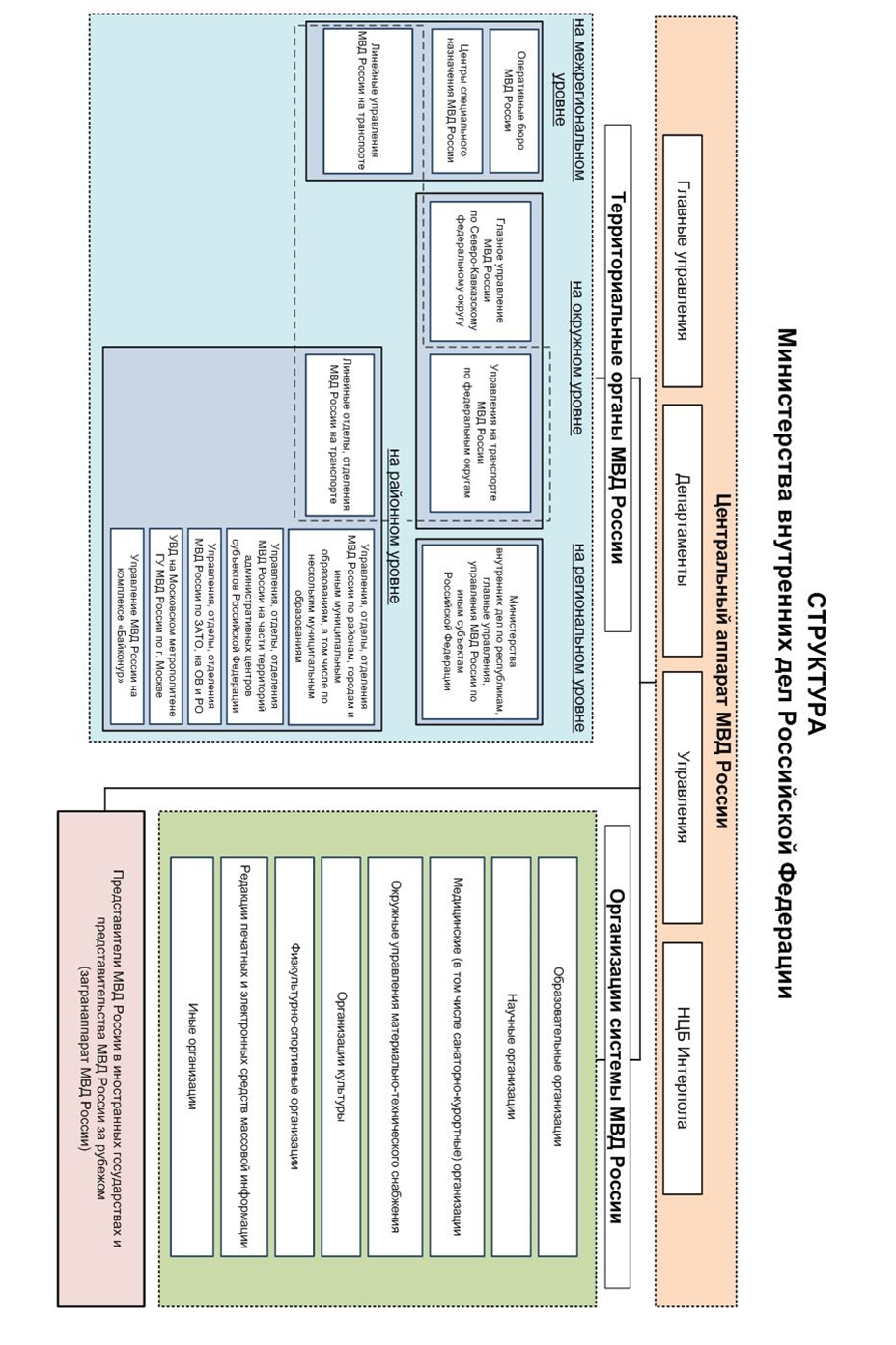 Субботина Ю.Д., доцент, к.э.н., доцентВ сфере экономикиВ сфере экономикиВ сфере экономикиВ сфере экономикиИндустриальныйИндустриальныйИндустриальныйЗарегистрировано ПреступленийВ т.ч. крупных и особо крупныхВ т.ч. тяжкие и особо тяжкиеНаправлено в судРаскрыто по оперативным даннымОрганизованно группой или по предварительному сговору2013122409723156201490188048111120151561614796125102016602353279320171475591401562018102348660181